П Р О Г Р А М АНА XХV НАЦИОНАЛНО СЪСТЕЗАНИЕ ПО ХИМИЯ И ОПАЗВАНЕ НА ОКОЛНАТА СРЕДА „ТЕСТОВИ ЗАДАЧИ ЗА УЧЕНИЦИ В ГИМНАЗИАЛНИТЕ ЕТАПИ“ВИДИН, 12.04. – 14.04.2024 г.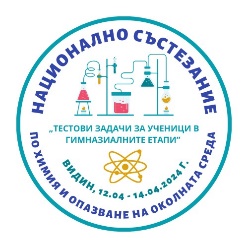 МИНИСТЕРСТВО НА ОБРАЗОВАНИЕТО И НАУКАТА	РЕГИОНАЛНО УПРАВЛЕНИЕ НА ОБРАЗОВАНИЕТО - ВИДИНОУ „ИВАН ВАЗОВ”, ГР. ВИДИНЧАСДЕЙНОСТИМЯСТО12 април12 април12 априлдо 17:30Регистрация и настаняване на участници, ръководители и гостиХотел „Ровно“, гр. Видин, ж.к. „Химик“, ул. „Цар Александър II“ № 7018:30Официално откриване на XХV Национално състезание по ХООСОбщински Драматичен Театър „Владимир Трендафилов“, гр. Видин, ул. „Градинска“ №1219-19:45Техническа конференция 
с ръководителитеОбщински Драматичен Театър „Владимир Трендафилов“, гр. Видин, ул. „Градинска“ №1220:00Официална вечеря
за ръководители и ученици, националната комисия и организатори Ресторант „Класик“, Видин, ул. „Цар Александър II“, № 2513 април13 април13 априлдо 07:30ЗакускаХотел „Ровно“, гр. Видиндо 07:45Настаняване на участниците по залиОУ „Иван Вазов“, гр. Видин, ул. „Цар Симеон Велики“ № 10108:00-13:00Провеждане на състезаниетоОУ „Иван Вазов“, гр. Видин, ул. „Цар Симеон Велики“ № 10114:00–19:00Посещение на: Крепостта „Баба Вида“;Музей „Кръстатата казарма“Епиграфски центърКултурен център „Жул Паскин“Крепостта „Баба Вида“;Музей „Кръстатата казарма“Епиграфски центърКултурен център „Жул Паскин“14 април14 април14 април07:00-08:00ЗакускаХотел „Ровно“, гр. Видиндо 14:00Обявяване на резултатите и награждаване на победителите в състезаниетоКонферентна зала, хотел „Ровно“, гр. Видин Забележка: Програмата е отворена и подлежи на промяна. За настъпили промени ще бъдете уведомени на техническата конференция на ръководителите!Забележка: Програмата е отворена и подлежи на промяна. За настъпили промени ще бъдете уведомени на техническата конференция на ръководителите!Забележка: Програмата е отворена и подлежи на промяна. За настъпили промени ще бъдете уведомени на техническата конференция на ръководителите!